穆圣(愿主福安之)的环保举措ماذا فعل النبى صلى الله عليه وسلم في حماية البيئة<اللغة الصينية >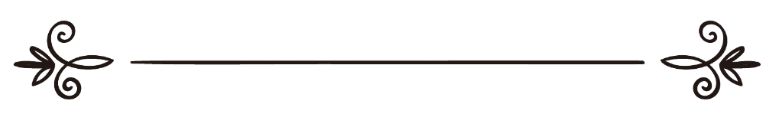 编审：伊斯兰之家中文小组مراجعة: فريق اللغة الصينية بموقع دار الإسلام穆圣(愿主福安之)的环保举措“环境保护是指人类有意识地保护自然资源并使其得到合理的利用，防止自然环境受到污染和破坏；对受到污染和破坏的环境必须做好综合治理，以创造出适合于人类生活、工作的环境。环境保护是指人类为解决现实的或潜在的环境问题，协调人类与环境的关系，保障经济社会的持续发展而采取的各种行动的总称。”
——以上是现代专家学者们对“环境保护”一词所下的定义。其实，凡学习过伊斯兰历史的人都知道，我们的先知穆罕默德早在一千四百多年前，也就是他刚刚迁徙到麦地那的那段时间里的许多言行和举措，足以说明伊斯兰教在环保问题上的观点态度，足以揭示伊斯兰文明对人类社会所作出的具有前瞻性的贡献之一。在史学界，学者们历来认为，迁徙，是伊斯兰史上的重大事件。它改变了历史的进程，给摇篮中的伊斯兰提供了茁壮成长的契机；使在麦加受到残酷迫害、无情打击的穆斯林先贤们在麦地那——这个光辉的城市里得到了一个适合生存和发展的场所。教历元年十月，在先知迁徙到麦地那的几个月后，圣妻阿依舍也在其兄阿卜杜拉和宰德•本•哈里赛、艾布拉菲尔和阿卜杜拉•本•乌莱盖图等圣门弟子的接应下，与多位圣眷以及艾布白克尔的家属一起抵达麦地那了。她如实陈述对麦地那的第一印象说：“我们到达了麦地那——真主的大地上热病最盛的地方，连（麦地那）布托哈努山谷里都流淌着变味的水。”圣妻的这段话是对当时麦地那城的真实描述。麦地那在先知与穆斯林们迁徙到达之前不仅是一个瘟疫和热病肆虐的地方，而且水资源匮乏、水质也不纯洁。所以，初来乍到的圣门弟子中患病者很多，《布哈里圣训实录》里记录着艾布白克尔、毕俩里等圣门弟子病倒后的情形，说他们时而清醒时而昏迷，有的圣门弟子濒临死亡，甚至先知也曾一度染病在身。患病的圣门弟子往往站都站不起来，礼拜都是坐着礼，直到先知提醒他们“坐着礼拜的人只能得到站着礼拜者的一半回赐”时，他们才费力地站着礼拜，期望获得真主更多的回赐。    那么，生存环境的恶劣，卫生环境的不如意，先知穆罕默德对此的态度和举措是什么呢？    作为真主的使者，穆圣深知：这世间的一切都是真主的创造。穆斯林此次大举迁徙的目的地——麦地那，是全知全能的真主默示与他的。目前的一切艰难困苦都是暂时的！笼罩在麦地那上空的瘟疫、疾病，以及匮乏的水资源等只是一些外象，其中人为因素居多。真主揭示说：“灾害因人们所犯的罪过而显现于陆地和海洋，以致真主使人们尝受他们行为的些许恶果，以便他们悔悟。”既然这些现象有它的“来龙”，也必将会有它的“去脉”。 那么，它的“脉”是怎样“去”的呢？换句话说，穆圣对此的举措究竟是什么呢？    1、向真主祈祷。
    《布哈里圣训实录》记载，当穆圣听到妻子阿依舍对患病的圣门弟子的情况汇报后，立即向真主祈祷说：“主啊！祈您使我们热爱麦地那就像热爱麦加一样，甚至更胜于热爱麦加！祈您使麦地那成为健康的！使麦地那的食物因为我们而成为多福祉的！祈您将麦地那的热病转到‘祝哈法’去！”纵观穆圣生平，我们知道，穆圣从未只说不做。相反，他身体力行，言传身教，以身作则，凡事从自己开始，也让每个穆斯林都从自己开始。穆圣深知：真主厌恶那些只说不做、夸夸其谈的人。真主说：“信道的人们哪！为什么你们说你们不做的事情呢？你们说你们所不做的，这在真主看来是可恨的。”因而，穆圣没有满足于只向真主祈祷而自己无所作为。所以我们看到穆圣的第二举措是：2、重视清洁卫生，将 “外洁”与“内清”联系在一起。   
    穆圣倡导清洁，把它提升到伊玛尼的高度，说：“清洁是信仰的一半。” 据艾布•胡莱勒传述：穆圣说：“你们当竭尽所能地保持清洁。因为，清高的真主将伊斯兰建立在清洁之上，只有洁身自好的穆民才能进天堂。”这两段圣训充分说明伊斯兰教对清洁问题重视的程度。     为杜绝污染，保护环境，提高空气质量，穆圣命令说：“你们当清洁你们的院落。” “不要在果树下小便。”“你们当远离溪流、大路上和阴暗处——这三个易被诅咒之地——大小便。”不仅如此，穆圣还禁止人们迎风小便、禁止在死水里小便、禁止在少量的流动的水里小便；禁止人们在坟地里大小便。
    与此同时，穆圣还把清洁问题与伊斯兰的信仰、功修联系起来，他说：“‘你们告诉我：假设在你们中某人的门前有一条河，他每天在河里洗五次澡，你怎么说？他的身上还会有污垢吗？’他们说：真主的使者啊！不会有了。穆圣说：‘那就是五番拜功的比喻。真主以它来抹去罪孽。’”3、划定丢弃脏物、堆放垃圾的区域。
    为根除生活污染源，穆圣禁止人们随意乱扔垃圾。据《伊斯兰的麦地那》一书记载：穆圣命令将脏物和垃圾丢放在远离人们住宿区域的被称作“麦纳遂尔”的垃圾专用区。这在一千四百多年前，无疑是一项利国利民的壮举！4、重视水利开发、疏浚河流、广开水源。
    麦地那布托哈努山谷的水不纯洁，这是圣妻阿依舍在前边的圣训中所肯定过的。这不洁的水，可能是导致该地热病流行的重要原因。所以，为确保麦地那居民——特别是穆斯林们的生命健康，远离疾病，就必须溯本清源，根除隐患、重视水利开发。a——据《先知生平》记载：先知鼓励圣门弟子购买被犹太人垄断的——麦地那仅有的甜水井之一——“柔迈井”的所有权，先知的女婿奥斯曼响应号召，当场买下了它，并慷慨地把其所有权捐献给全体穆斯林。b——先知还命令圣门弟子泰利哈•本•欧拜顿拉率人打了好多眼水井，每眼井跟前都派有专人看守、并助人汲水。c——泰利哈在先知的命令下利用新挖的甜水井的便利，开辟了水道，使麦地那有史以来第一次种上了小麦。d——穆圣投入不少人力物力用于疏浚河流，溯本清源，没过多久，布托哈努山谷的水终于还原为清亮的甜水。圣妻阿依舍说：“我听到真主的使者说‘布托哈努的确是天园中的一条运河。’”5、关注麦地那的自然环境，禁止砍伐麦地那的树木，维护和保障可持续发展的态势。
    穆圣是真主的使者，他高瞻远瞩地将麦地那定为“禁城”，禁止人们砍伐树木，使其植被得以恢复，强化了水土保持，保护了麦地那可持续发展的潜质，造福了人类。穆圣说：“易卜拉欣确已把麦加定为‘禁城’，我把麦地那也定为‘禁城’”，“禁城”里既“不允许砍伐树木，也不允许狩猎”。这样既保护了动物的生存安全，也保护了植物的生存空间。从而保障了人们安居乐业、团结互助的积极生活态度，使天、地、人、物都得以均衡、和谐地共存，有力地巩固了绿色生态环境的可持续发展态势。所有这一切，自始至终都仰赖真主的佑助。
    真主说：“难道你们没有看到吗？真主已为你们制服了天地间的一切，他博施你们表里的恩惠。有人争论真主的德性，但他们既无知识又无向导，且无灿烂的经典。”
    穆圣早就告诫我们说：“你们中任何人的信仰都不完美，除非爱他人如爱自己者。”我们伊斯兰认为：个人信仰的完美与否，取决于他是不是一个“想他人所想”、“后天下之乐而乐”的谦谦君子。而所谓“可持续发展”（正是对这段圣训意思的现代诠释）指的是：既满足当代人的需求而又不损害后代人满足需求的能力。换句话说，就是指经济、社会、资源和环境保护协调发展，它们是一个密不可分的系统，既要达到发展经济的目的，又要保护好人类赖以生存的大气、淡水、海洋、土地和森林等自然资源和环境，使子孙后代能够永续发展和安居乐业。
    综上所述，穆圣在迁入麦地那的初期，就匠心独具地对危害人的生命健康和安全的疾病和瘟疫等进行了大刀阔斧地综合治理，根除了生活污染和水污染，保护了绿色植被和动物生存空间，并把保持个人卫生和公共环境卫生提到信仰的高度。所有的这一切，都是在一千四百多年前发生的。这就更加说明伊斯兰的正确和它的前瞻性。即使在今天，伊斯兰环保精神仍然光芒四射，照耀着世人。来源：安拉的使者网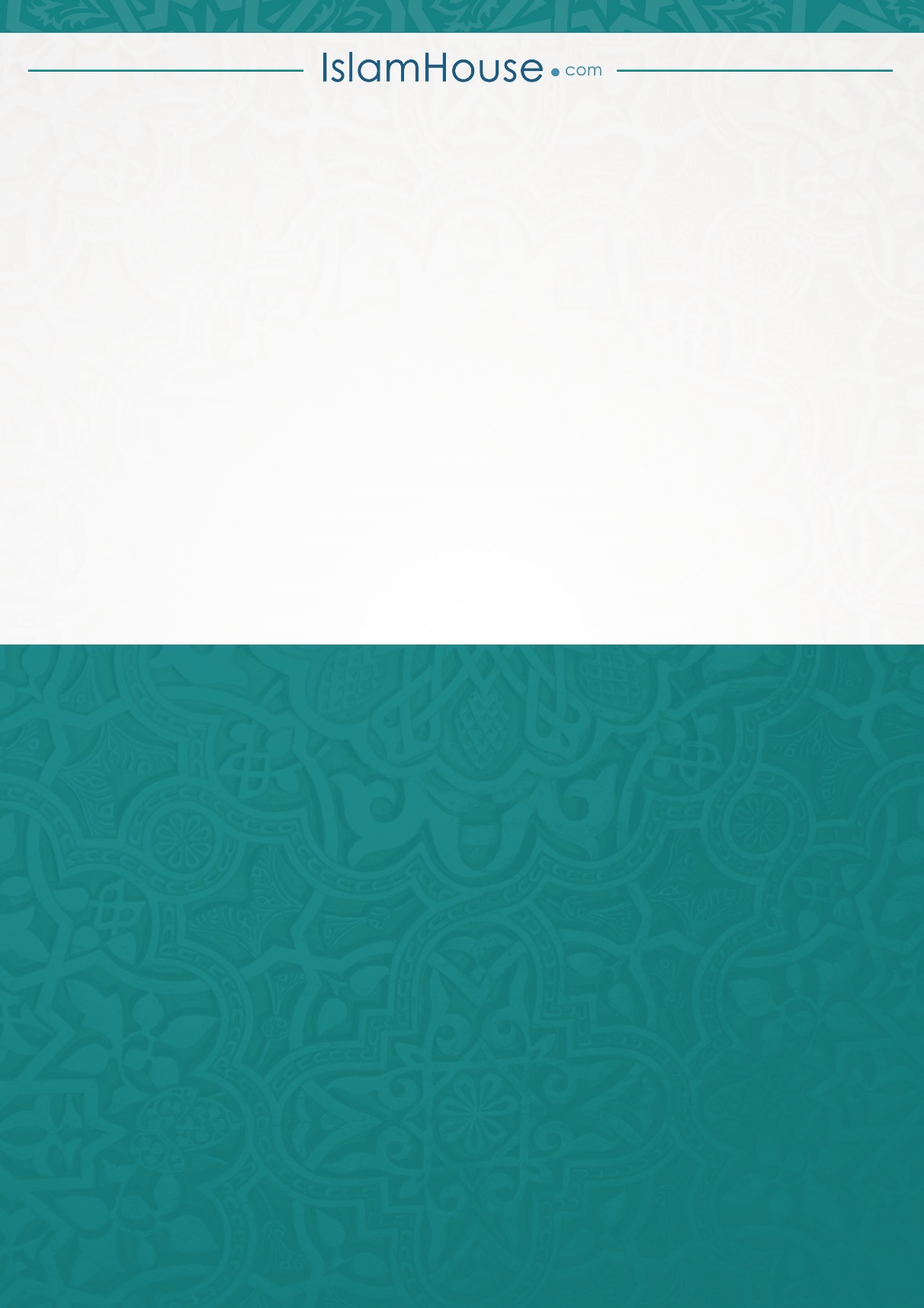 